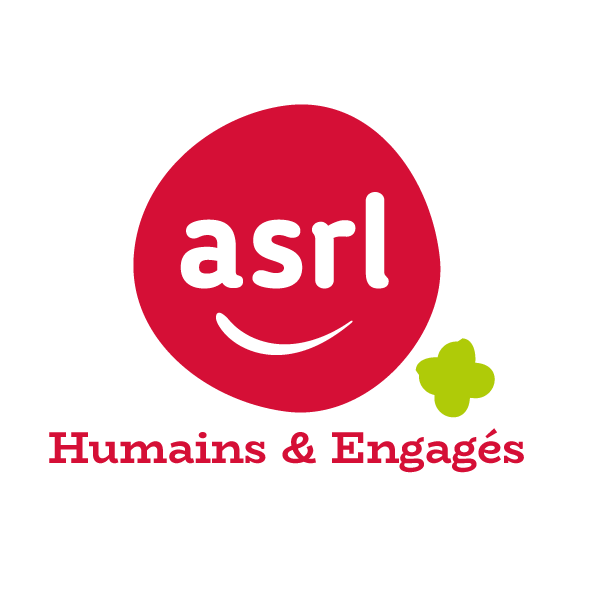 Dispositif FaciliTED – Association ASRL10 Avenue Gustave Delory 59100 ROUBAIXDossier de demande d’inscription sur la liste administrative Unité Enseignement Maternelle Autisme (UEMA) – BONDUESRattachée à l’IME du Dispositif FaciliTED de RoubaixDate de la demande : …………………………………………..Nom : …………………………………………………………………………………………………………………………………………………Prénom :……………………………………………………………………………………………………………………………………………..Date de naissance :……………………………………………………………………………………………………………………………..Nationalité :………………………………………………………………………………………………………………………………………….Adresse  :………………………………………………………………………………………………………………………………………………………………………………………………………………………………………………………………………………………………………………………………………………………………………………………………………………………………………………………………………….N° dossier MDPH (si connu) : ………………………………………………………………………………………………………………Renseignements administratifsSituation Familiale :Mère :Nom/Prénom : …………………………………………………………………………………………………………………………………….Date de naissance :……………………………………………………………………………………………………………………………….Profession : ………………………………………………………………………………………………………………………………………….Adresse :…………………………………………………………………………………………………………………………………..………….Tél. fixe :………………………………….………..…………… Tél. Portable :…………………………...……….………..……………Mail : ……………………………………………………………………………………………………………………………………………………Père :Nom/Prénom : …………………………………………………………………………………………………………………………………….Date de naissance :……………………………………………………………………………………………………………………………….Profession : ………………………………………………………………………………………………………………………………………….Adresse :…………………………………………………………………………………………………………………………………..………….Tél. fixe :………………………………….………..…………… Tél. Portable :…………………………...……….………..……………Mail : ……………………………………………………………………………………………………………………………………………………Vous êtes ?                Mariés	 Séparés      	 Divorcés	             PacsésEn cas de séparation :Résidence de l’enfant : …………………………………………………………………………………………………………………………Modalités de garde : ……………………………………………………………………………………………………………………………Fratrie : Profil de l’enfant Est-ce qu’un diagnostic a été posé ? 	 oui 	 non Si oui, lequel ? Par qui ? Quand ? (Joindre au dossier un courrier médical, dernier certificat médical de la MDPH et/ou le diagnostic)…………………………………………………………………………………………………………………………………………………………………………………………………………………………………………………………………………………………………………………………Quel mode de communication utilise votre enfant ? Verbal        Images (Pictos/Images/Photos …)        Gestes       Autre : …………………………………Est-ce que votre enfant fait la sieste ?	 Oui 		 Non le matin (horaires : ………………………………………………………)           l’après-midi (horaires : ………………………………………………………)          Est-ce que votre enfant est propre ?	 Oui 		 NonSi non : votre enfant porte une couche toute la journée             votre enfant porte une couche uniquement pour les temps de siesteEst-ce que votre enfant a des particularités alimentaires ?	 Oui 		 NonSi oui, lesquelles : ………………………………………………………………………………………………………………………………………………………………………………………………………………………………………………………………………………………………………………………………………………………………………………………………………………………………………………………………………………………………………………………………………………………………………………………………………………………Avez-vous une notification MDPH d’orientation vers une UEMA  ?  Oui (Joindre la notification recto-verso au dossier)		 NonSituation actuelle Domicile familial              Ecole : quels jours ? ……………………………………………………………………………………………………………………….. Crèche  Autre : ………………………………………………………………………………………………………………………..……….……….	              Nom du lieu où votre enfant est accueilli : …………………………………………………………………………………………..Adresse : ………………………………………………………………………………………………………………………………………………Téléphone : ……………………………..………………………………  mail : ………………………………………..……………….......Si votre enfant est scolarisé ou suivi par un professionnel de santé merci de nous fournir les derniers bilans. Motivations de la demande …………………………………………………………………………………………………………………………………………………………………………………………………………………………………………………………………………………………………………………………………………………………………………………………………………………………………………………………………………………………………………………………………………………………………………………………………………………………………………………….Comment avez-vous connu l’UEMA FaciliTED ?………………………………………………………………………………………………………………………………………………………………………………………………………………………………………………………………………………………………………………………….Avez-vous inscrit votre enfant dans d’autre(s) établissement(s) ? Si oui, le(s)quel(s)……………………………………………………………………………………………………………………………………………………………………………………………………………………………………………………………………………………………………………………………………………………………………………………………………………………………………………………………………………………..Autres renseignements que vous souhaitez porter à notre connaissance……………………………………………………………………………………………………………………………………………………………………………………………………………………………………………………………………………………………………………………………………………………………………………………………………………………………………………………………………………………..…………………………………………………………………………………………………………………………………………………………..…………………………………………………………………………………………………………………………………………………………..…………………………………………………………………………………………………………………………………………………………..Nom/Prénom des frères et sœursDate de naissanceSituation scolaire / professionnelle